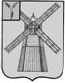 АДМИНИСТРАЦИЯ ПИТЕРСКОГО МУНИЦИПАЛЬНОГО РАЙОНА САРАТОВСКОЙ ОБЛАСТИР А С П О Р Я Ж Е Н И Еот 13 декабря 2013 года  № 373-рс. ПитеркаОб отмене режима повышенной готовности на территории Нивского и Новотульского муниципальных образований Питерского муниципального районаВ соответствии с Федеральным законом от 21 декабря 1994 года № 68-ФЗ «О защите населения и территорий от чрезвычайных ситуаций природного и техногенного характера», Законом Саратовской области от 28 февраля 2005 года № 21-ЗСО «О защите населения и территорий Саратовской области от чрезвычайных ситуаций природного и техногенного характера», в соответствии со стабилизацией обстановки по водоснабжению населения на территории Нивского и Новотульского муниципальных образований Питерского муниципального района:1.  Отменить режим повышенной готовности на территории Нивского и Новотульского муниципальных образований Питерского муниципального района.2. Признать утратившим силу распоряжение администрации Питерского муниципального района от 10 сентября 2013 года № 275-р «О введении режима повышенной готовности  на территории Нивского и Новотульского муниципальных образований Питерского муниципального района».3. Контроль за исполнением настоящего распоряжения возложить на первого заместителя главы администрации муниципального района Рябова А.А.Глава  администрациимуниципального района                                                                         В.Н. Дерябин